WORKING GROUP ON BIOCHEMICAL AND MOLECULAR TECHNIQUES
AND DNA-PROFILING IN PARTICULARFourteenth Session
Seoul, Republic of Korea, November 10 to 13, 2014Construction of DNA Profile Database of Strawberry Varieties using SSR MarkersDocument prepared by an expert from Republic of Korea

Disclaimer:  this document does not represent UPOV policies or guidanceThe Annex to this document contains a copy of a presentation “Construction of DNA Profile Database of Strawberry Varieties using SSR Markers” to be made at its fourteenth session of the Working Group on Biochemical and Molecular Techniques and DNS-Profiling in particular (BMT).Jee-Hwa Hong, Seed Testing & Research Center, Korea Seed & Variety Service (KSVS), Ministry of Agriculture, Food and Rural Affairs, Republic of Korea[Annex follows]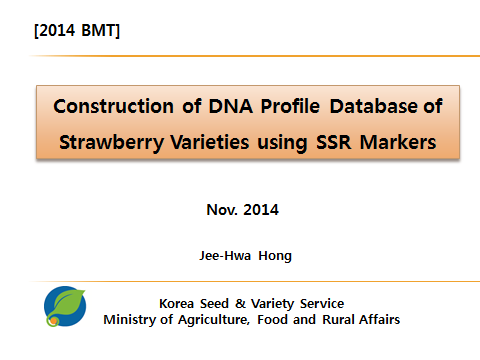 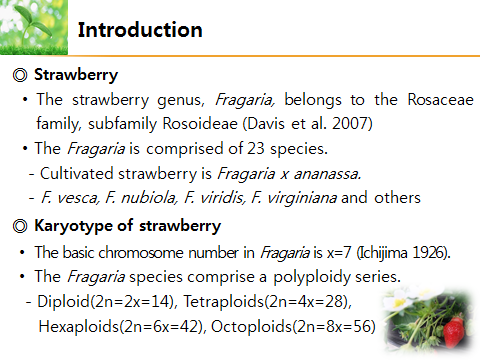 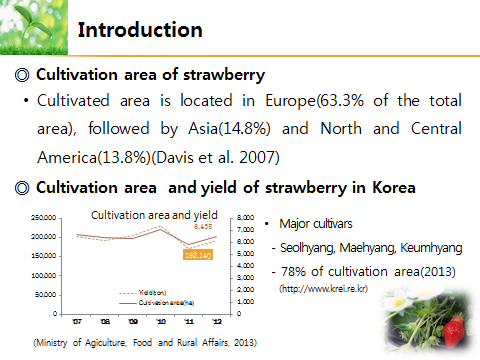 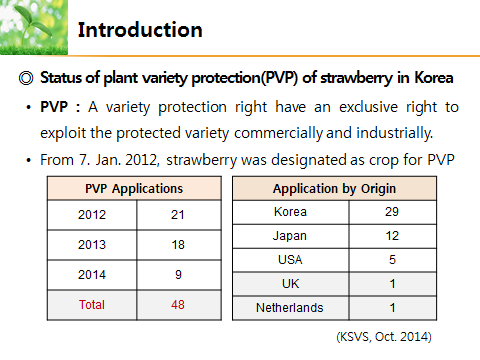 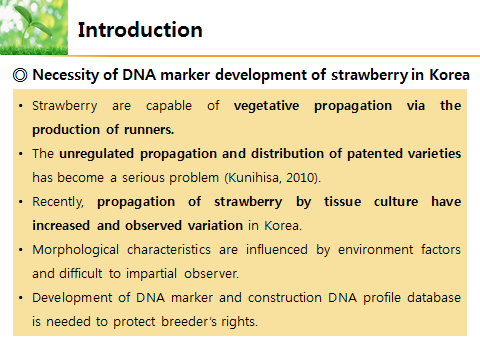 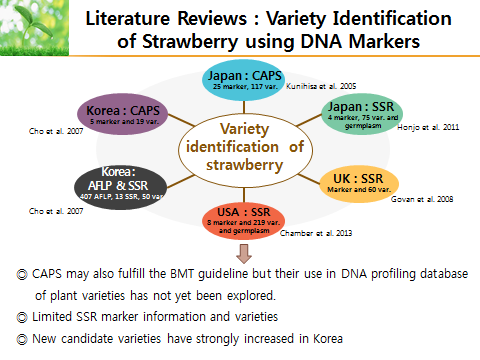 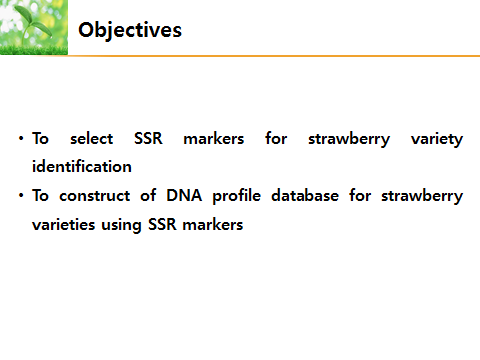 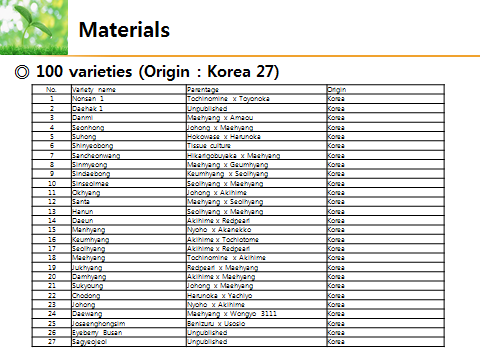 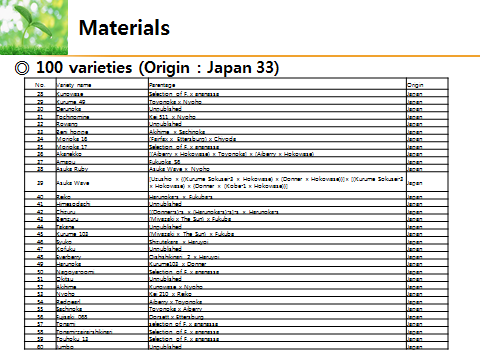 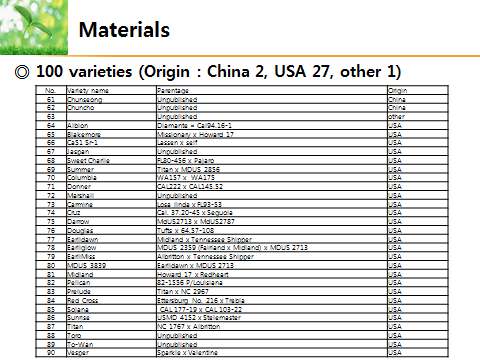 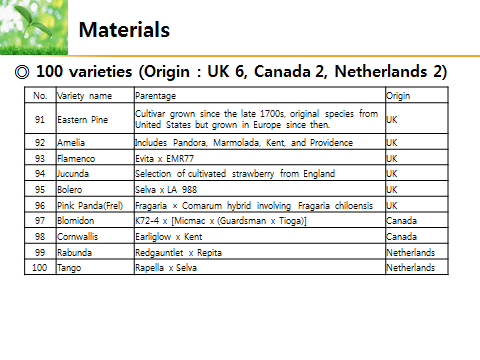 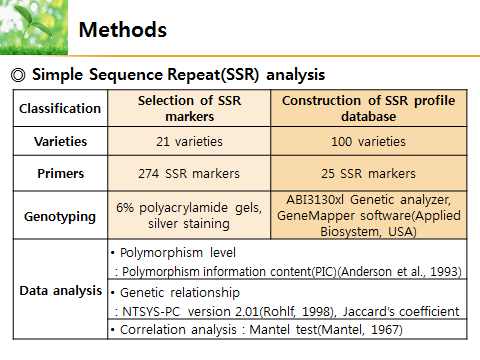 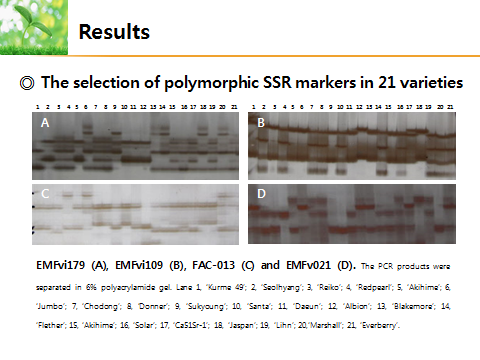 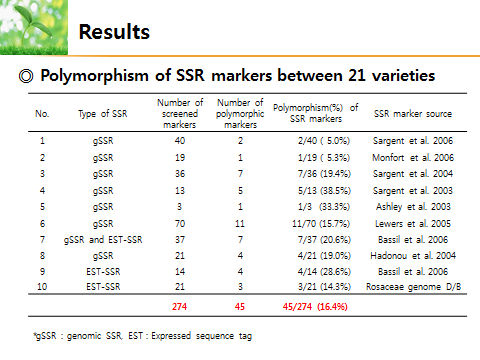 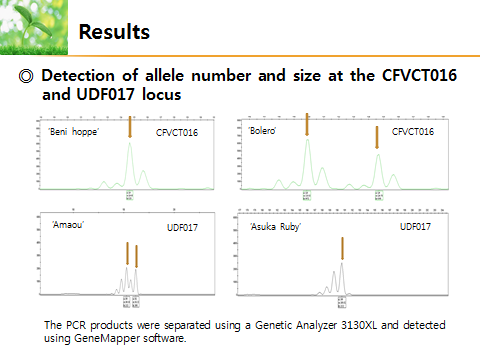 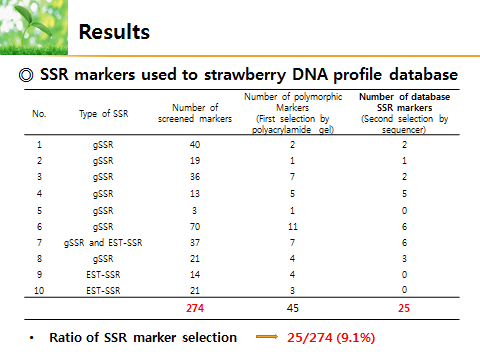 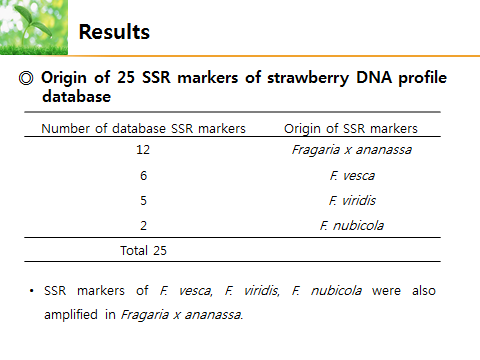 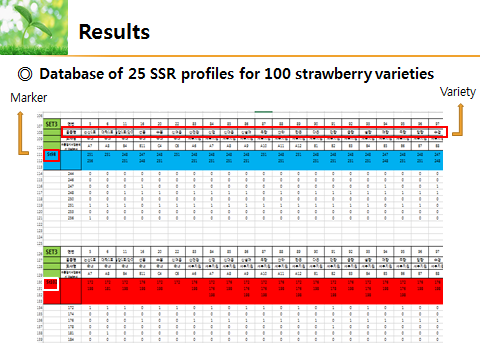 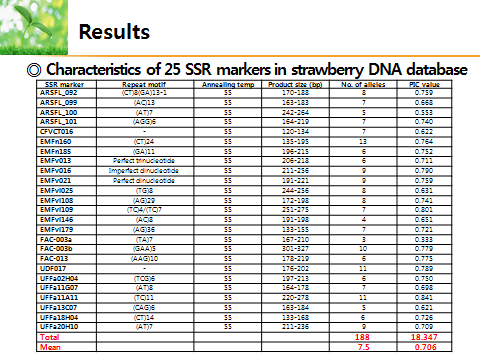 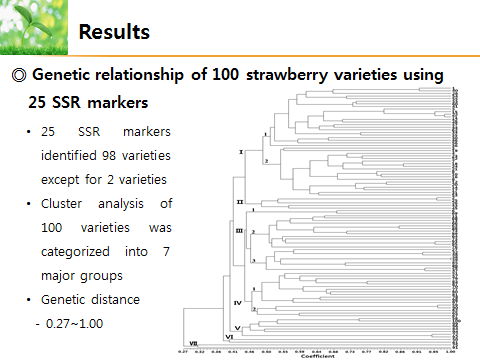 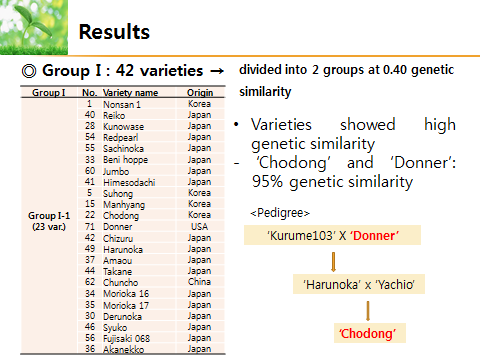 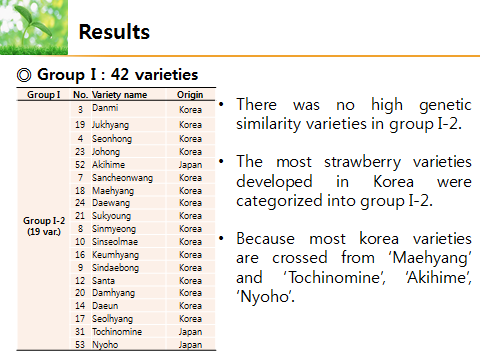 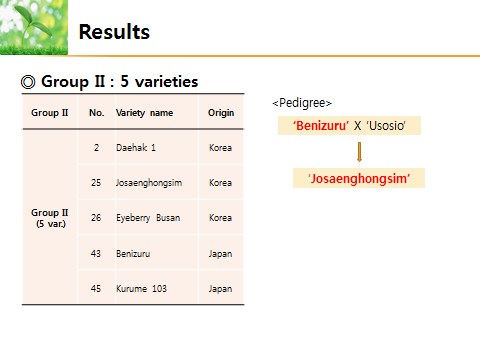 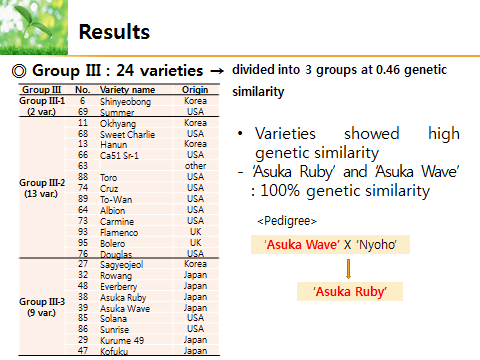 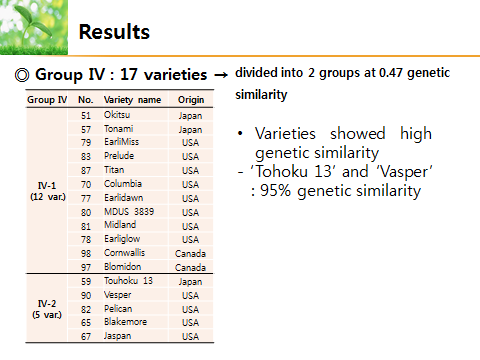 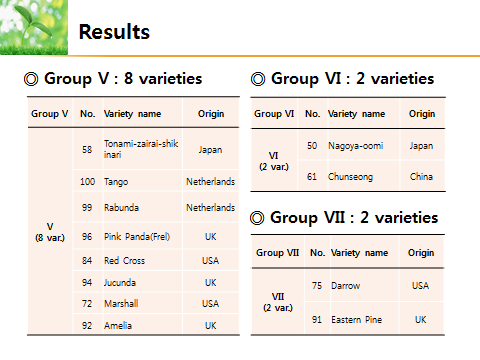 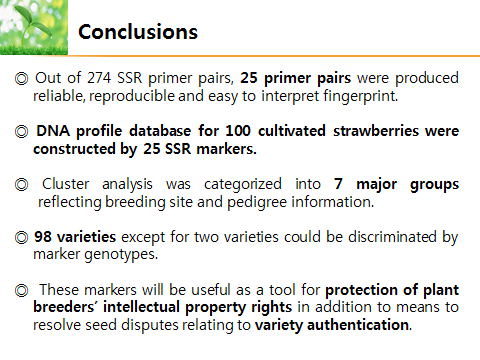 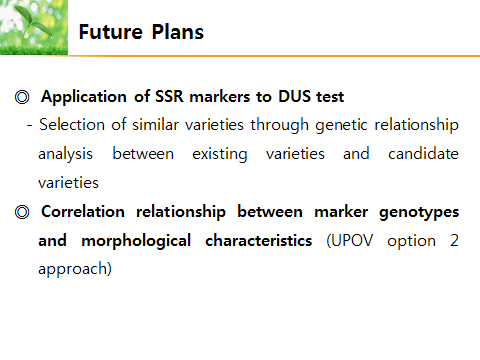 [End of document]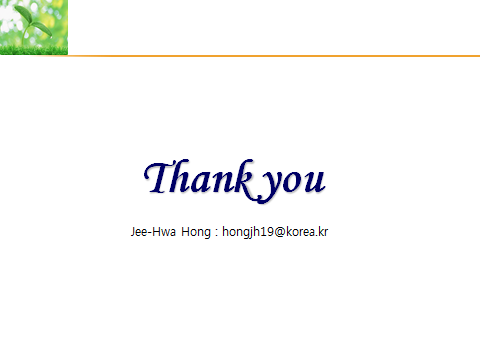 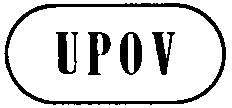 EBMT/14/14ORIGINAL:  EnglishDATE:  October 28, 2014INTERNATIONAL UNION FOR THE PROTECTION OF NEW VARIETIES OF PLANTS INTERNATIONAL UNION FOR THE PROTECTION OF NEW VARIETIES OF PLANTS INTERNATIONAL UNION FOR THE PROTECTION OF NEW VARIETIES OF PLANTS GenevaGenevaGeneva